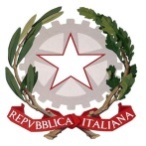 Ministero dell’Istruzione, dell’Università e  della RicercaI.I.S.S.S.  EUGENIO PANTALEOVia Cimaglia, 96,Torre del Greco (Napoli)Anno Scolastico 2021/2022Verbale del Consiglio di ClasseIl giorno ____del mese di settembre dell’anno 2022 alle ore ____  si è riunito in presenza, presso i locali dell’Istituto in Via Cimaglia 96, il Consiglio della Classe _____Sez.____Ind.____, regolarmente convocato dal Dirigente Scolastico per deliberare sul seguente punto all’O.d.G. :Scrutinio finale integrativo: recupero debiti formativi a.s.2021/2022.Presiede la riunione il Prof./la Prof.ssa _________________________ Verbalizza il Prof./la Prof.ssa _________________________ Prima di dare inizio alle operazioni di scrutinio, il Presidente, accertata la validità della seduta richiama quanto previsto dalle norme vigenti sull’integrazione allo scrutinio finale e sull’attribuzione del credito scolastico e formativo, nonché i criteri di valutazione approvati dal collegio docenti.Nei confronti degli alunni e relativamente alle materie indicate, non si procede alla valutazione per l’assenza ingiustificata all’esame. Pertanto vengono dichiarati NON AMMESSI i seguenti alunni:Verificata l’esito delle prove effettuate nelle materie oggetto di recupero, il Consiglio di Classe decide l’ammissione alla classe successiva per i seguenti allievi:Il Consiglio di Classe, esclusivamente per le classi seconde, passa a compilare le schede di certificazione delle competenzeATTRIBUZIONE DEL CREDITO ( solo per le classi III e IV)Conclusa la valutazione, il Consiglio di Classe attribuisce il credito per l’anno in corso secondo il seguente prospetto:Dopo attenta discussione, il consiglio di classe, all’unanimità, decide la non ammissione alla classe successiva per i seguenti allievi, per i quali persistono carenze formative nelle discipline per le quali era stata deliberata la sospensione del giudizio.Per gli alunni non ammessi alla classe successiva, il Consiglio di Classe provvede a compilare la comunicazione preventiva dell’insuccesso scolastico alla famiglia, motivando con il seguente giudizio:Tutti i voti vengono salvati su apposito tabellone che si allega al presente verbale e ne fa parte integrante. La seduta  termina alle ore ______.Sono presenti i docenti:Sono assenti i docenti:Sostituiti, rispettivamente da:ALUNNOCOGNOME/NOMEMATERIE NON VALUTATENALUNNOCOGNOME/NOMEAMMESSO UNANIMITÀ123456789101112131415NALUNNO COGNOME/NOMECREDITO
CLASSE 3CREDITO
CLASSE 4CREDITO
TOTALENALUNNO COGNOME/NOMECREDITO
CLASSE 3CREDITO
CLASSE 4CREDITO
TOTALE12345678NALUNNOCOGNOME/NOMEEsito Unanimità12345NALUNNOCOGNOME/NOMEGIUDIZIO123                   Il Segretario         Prof./ssa ____________________Il PresidenteProf./ssa ____________________                                               Il Consiglio di Classe  ________________________  ________________________  ________________________________________________________________________________________________________________________________________________  ________________________________________________________________________________________________________________________